Flint & Denbigh Hunt Branch of the Pony Club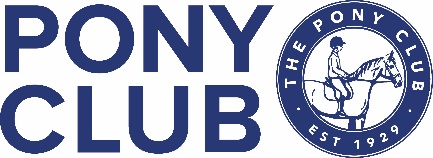 AREA 5 WINTER LEAGUE INDIVIDUAL and TEAM SHOW JUMPING	to be held on Sunday 26th Nov 2023  at Northop Equestrian Centre. CH7 6AARULES SUMMARY1. All Classes to be run under Pony Club Show Jumping Rules 2023 - see -https://pcuk.org/media/ct3d1j5q/show-jumping-rule-book-2023.pdf over a single-phase course divided into two sections – section A, over 5 to 7 obstacles, to be untimed or time allowed; section B, over 5 to 7 obstacles, to be timed. Maximum 12 obstacles in total.Class 1 will be over a reduced number of obstacles in each section with a maximum of 10. 2. Classes 1,2,3,4,5 the Area 5 Winter League classes, will also be run in accordance with Area 5 Winter League Rules to accommodate WL and non-WL teams and individuals with appropriate course changes where necessary. Points will be awarded in accordance with the Area 5 Winter League Rules.3. Branches entering more than one team in any one class must clearly identify their Winter League Team and multiple branch teams to be named to distinguish.4. Ages as at 1st January 2023 – PC Membership will be confirmed with branch.5. Whips - In all Pony Club Show Jumping, excessive use of the whip, including repeated slapping down the shoulder, is prohibited. The rules state that the whip may be used a maximum of three times during any round.6. Passports for all horses and ponies MUST be carried and available for inspection and prove vaccination valid in accordance with the Pony Club Equine Influenza Rules, see:https://pcuk.org/media/eibpycgm/the-pony-club-equine-influenza-vaccination-rule2023.pdfEntry Closing Date – 12.00pm Wednesday 22nd November 2023Entries ONLINE through Entrymaster. Please email details of Entries/Teams to secretary@fndponyclub.org.ukInformation, Start Lists and Times: published on F&D Branch and Area 5 websites.All Enquiries: please Iona Pierce: secretary@fndponyclub.org.ukAll Winter League Classes will be run as single-phase course, with two sections (see below). Max heights are as above for Section A with a maximum increase of 10cm in Section BFlint & Denbigh Hunt Branch of the Pony ClubThere will be a course change between each Class and a course walk before the start of each Class.Entry Fee: Class 1A £12 Classes 1-5 £16 Entry Closing Date: 12.00pm Wednesday 22nd November 2023Entries ONLINE through Entrymaster https://fndpc.entrymaster.online/index.php?id=85&event=318&details=1Please email details of Entries/Teams to Secretary@fndponyclub.org.ukInformation, Start Lists and Times: published on F&D Branch and Area 5 websites.All Enquiries: please Iona Pierce. secretary@fnsponyclub.org.ukINFORMATIONRosettes Team and Individual rosettes to 6th in WL Classes 1, 2, 3, 4 and 5 and Individual rosettes to 6th.Saddlery and Dress Pony Club Saddlery and Dress Rules apply.Numbers Members must print their own numbers.Muck Please do not muck out horseboxes in the car park. There are dedicated muck skips, please use them. Please do not put muck in litter bins.Litter Please put litter in the bins provided or take it home with you. Please do not put litter in the muck skips. Catering Van onsite all day Horses/Ponies Should not be tied up to the outside of horseboxes/trailers and left unattended. No hay nets please tied to the outside of horseboxes.Accidents All accidents must be reported to the Organiser.DISCLAIMER OF LIABILITY Save for death or personal injury caused by the negligence of the organisers or anyone for whom they are in law responsible, neither the organisers of this event nor the Pony Club, nor any agent, employee or representative of these bodies, accepts any liability for any accident, loss, damage, injury or illness to horses, riders, owners, spectators, land, cars, their content and accessories or any other person or property whatsoever, whether caused by their negligence, breach of contract or in any way whatsoever HEALTH AND SAFETY The organisers of this event have taken all reasonable precautions to ensure the health and safety of everyone present. For those measures to be effective, everyone must take all reasonable steps to avoid and prevent accidents occurring and must obey the instructions of the organisers and all officials and stewards.Class No.Class NameAge RestrictionsMax Height1A TeeniesIndividual only50 cms1WL Starters9 years & underIndividual & Teams60 cms            sec B 702WL Minis11 years & underIndividual & Teams70 cms                      80 3WL NoviceIndividual & Teams80 cms                      904WL IntermediateIndividual and Teams  90 cms                     1005WL OpenIndividual and Teams100 cms                   105Course DetailsCourse DetailsCourse DetailsCourse Details Classes - single phase with 2 sections – A & B Classes - single phase with 2 sections – A & BStandard Size Arena Larger Size Arena 1st Section (A)Untimed Up to 7 obstacles (Min.6)Up to 13 obstacles (Min.6)2nd Section (B)TimedUp to 6 obstacles (Min.5)Up to 7 obstacles (Min.5)Faults accumulate over both sections Faults accumulate over both sections Faults accumulate over both sections Faults accumulate over both sections 